WWF BHUTAN BEND THE CURVE CHALLENGE 2018
Application Form
A completed application form must be e-mailed along with a copy of the applicant’s CID to inquiry@wwfbhutan/org.bt by 31st December 2019. 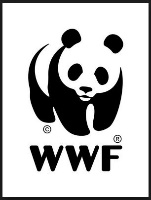 Section 1: Personal Information
(In case the Challenge was completed by more than 1 student, write the name of the leader in your group and write the names of rest of the group in Section 2, Question 5) Section 2: Summary of Challenge CompletionSection 3: Description of Challenge completionActivity 1: Speak out! Talk about the importance of protecting nature with your friends, families and teachers.Activity 2: Start a movement in your school or community to help the planet by planting trees or saving energy.Activity 3: Adopt an environmentally friendly food habit. The ways in which we grow, produce and consume our food has a massive impact on the planet. For example - eating more plant food helps because producing 1kg of beef requires 70 times as much land as producing 1kg of vegetables! Activity 4: Write a letter to a local politician or business and tell them about an environmental issue that is close to your heart. And don’t be afraid to ask questions!Activity 5: Help scientists to record the variety of wildlife in your area by taking part in a citizen science programme. You can enter your findings on Bhutan Biodiversity Portal. Activity 6: Create habitats for wildlife in your own backyard (e.g. a bug hotel, rotten logs for beetles, bird house. etc.)Activity 7: Grow plants to attract bees, butterflies and other pollinators.Activity 8: Use less plastic, reuse and recycle.Activity 9: Repair or recycle old or unwanted items like clothes, bicycles, car tyres, and electronics and advocate the importance of buying less! Activity 10: Enjoy and discover the wonders of nature around you.Section 4: Declaration 
The following declaration must be read and accepted by the applicant (if aged between 18-24) or a parent or guardian (if aged below 18): 
I certify that the information I/my child/ward have presented in the above sections of this Application Form are true and original accounts and have not been falsified. I stand witness that all events and activities described have taken place and all persons mentioned are existing individuals. I have read and agree to the terms and conditions specified for this Challenge and understand that if I/my child/ward can be disqualified for breaching the terms and conditions of the selection process. E-Signature of applicant:

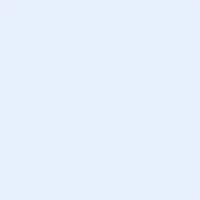 

E- Signature of parent/guardian: 


Date: NameSchool:AgeAddress:GenderMale       Female  Contact Info. Email: 
Mobile no:  Start date of the Challenge:End date of the Challenge: Places the Challenge took place in:Total number of people reached through the ChallengeNames of everyone who led the Challenge:Where did you implement this activity?When did you implement this activity?How did you to implement this activity?How many people did you reach through your activity? Who are these people? How did you reach them?What was the final impact of implementing this activity? Did you change attitudes/behaviours and inspire people? Explain briefly.Add photographic evidence of this completed activity.Where did you implement this activity?When did you implement this activity?How did you to implement this activity?How many people did you reach through your activity? Who are these people? How did you reach them?What was the final impact of implementing this activity? Did you change attitudes/behaviours and inspire people? Explain briefly.Add photographic evidence of this completed activity.Where did you implement this activity?When did you implement this activity?How did you to implement this activity?How many people did you reach through your activity? Who are these people? How did you reach them?What was the final impact of implementing this activity? Did you change attitudes/behaviours and inspire people? Explain briefly.Add photographic evidence of this completed activity.Where did you implement this activity?When did you implement this activity?How did you to implement this activity?How many people did you reach through your activity? Who are these people? How did you reach them?What was the final impact of implementing this activity? Did you change attitudes/behaviours and inspire people? Explain briefly.Add photographic evidence of this completed activity.Where did you implement this activity?When did you implement this activity?How did you to implement this activity?How many people did you reach through your activity? Who are these people? How did you reach them?What was the final impact of implementing this activity? Did you change attitudes/behaviours and inspire people? Explain briefly.Add photographic evidence of this completed activity.Where did you implement this activity?When did you implement this activity?How did you to implement this activity?How many people did you reach through your activity? Who are these people? How did you reach them?What was the final impact of implementing this activity? Did you change attitudes/behaviours and inspire people? Explain briefly.Add photographic evidence of this completed activity.Where did you implement this activity?When did you implement this activity?How did you to implement this activity?How many people did you reach through your activity? Who are these people? How did you reach them?What was the final impact of implementing this activity? Did you change attitudes/behaviours and inspire people? Explain briefly.Add photographic evidence of this completed activity.Where did you implement this activity?When did you implement this activity?How did you to implement this activity?How many people did you reach through your activity? Who are these people? How did you reach them?What was the final impact of implementing this activity? Did you change attitudes/behaviours and inspire people? Explain briefly.Add photographic evidence of this completed activity.Where did you implement this activity?When did you implement this activity?How did you to implement this activity?How many people did you reach through your activity? Who are these people? How did you reach them?What was the final impact of implementing this activity? Did you change attitudes/behaviours and inspire people? Explain briefly.Add photographic evidence of this completed activity.Where did you implement this activity?When did you implement this activity?How did you to implement this activity?How many people did you reach through your activity? Who are these people? How did you reach them?What was the final impact of implementing this activity? Did you change attitudes/behaviours and inspire people? Explain briefly.Add photographic evidence of this completed activity.